2510 S. Elm St.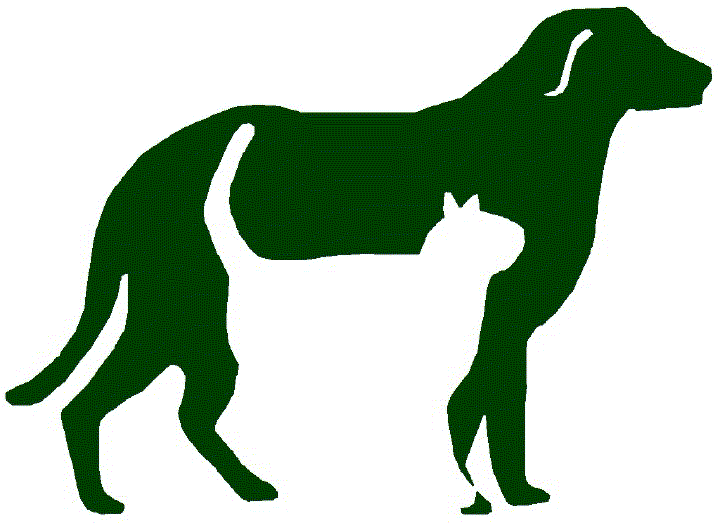 Greenville, IL 62246618-664-4068	Cat Name or Description of cat you are interested in adopting: ______________________Date:  _____________                        This adoption profile will help determine if the adoption is in the best interest of the pet and the adopter.  All applications are subject to approval by Bond County Humane Society.  Please note adoption fees are non-refundable unless approved by a BCHS Officer. The minimum age for adopters is 21 years of age.Name: _________________________    Address:  ________________________________________                                                                                                                City/State/Zip:		Phone: Home: __________   Work: __________________               Email:  _________________________    Date of birth:   ___________________________________Occupation:  _____________________    Do you rent or own?	____Single Family, Apt, Condo, Townhouse, Mobile Home, Military Housing?If you rent, please provide your Landlord’s name & number: _____________________________How long have you lived at your residence?  __________________________________________    If less than 1 year, please state how long at previous address:  ___________________________                                      How many adults in household? ____ How many children? ___ Children ages & gender: _______                     Is this pet for you and your immediate family living in the same household? _________________Do any family members suffer from allergies?  ____ If yes, please describe __________________How would you describe your family’s lifestyle?  Very Active   Moderately Active   Slightly ActiveAre all family members in agreement about adopting a pet?  _____________________________                                               Who will be the primary caregiver for the pet?  ________________________________________Do you currently have any pets?	_____ If yes, please list below. Please list all the animals you have owned in the past 5 years, including deceased, lost, or re-homed:Do you have a regular Veterinarian?  _____NOTE:  If you currently own a pet or have owned one in the last 5 years, a veterinarian reference is required to process your application.  If a vet reference is not supplied, please explain.Name: __________________________    Address:  ________________________________Phone:  _________________________    How long have you been with this vet?  ___________The reason I cannot supply a vet reference is:  ________________________________________  Do we have permission to contact the veterinarian identified to obtain your current or past animal(s) vaccination, flea and heartworm prevention history?  _____   If no, your application for adoption cannot be processed.                                                           Have you owned a pet longer than 5 years ago? ____  If yes, please describe your previous experience. _____________________________________________________________________Why do you want to adopt a cat?  ___________________________________________________Have you ever had a kitten? How long ago?  ___________________________________________What would you do if this cat(s) doesn’t get along with your current pets?  ____________________On average how many hours will the cat(s) spend alone each day?     0-2     3-5     6-8     9+Where will the cat(s) be kept when you are not home? Outside / Crate / Free Roam in House / OtherWhat type of sleeping arrangements will you provide for your cat(s)?     Bed / Crate / OtherHow will you correct or reprimand your cat?    Physical / Verbal / Other What reasons would cause you to not be able to keep the cat?  ________________________________________________________________________________PLEASE PROVIDE A NON-FAMILY REFERENCEName:  ____________________________  Address: _____________________________________                                                          Home Phone:  _______________  Work Phone:  ________________ Relationship:  _____________Do we have permission to contact the reference provided?  _____   If no, your application for adoption cannot be processed.    Do you agree to license this pet and give it regular health care for the life of the pet?  ___________Do you agree to contact Bond County Humane Society if you decide not to keep this pet for any reason?  __________Would you be willing to allow someone designated by BCHS to visit your home by appointment?  If no, please explain: ________________________________________________________________Do you agree to abide by all applicable state, county, and municipal laws applicable to animals and their care? ____________ Have you applied with any other shelter or rescue within the past year?  _____ If so, What was the result? _________________________________________________________________________The information on this application will be kept confidential.  I certify that all the information provided above is complete and correct to the best of my knowledge. ____________________________________     ___________________________________                                                                                                                                                                                   Signature                                                           Date----------------------------------------------------------------------------------------------------------------For BCHS Use OnlyVet Check:  _________________  Date:  _________    Notes: _________________________Landlord Check:  _____________  Date:  _________    Notes: _________________________Reference Check:  ____________  Date:  _________    Notes:_________________________Name/AgeBreedGender/AlteredDo you still own?If you no longer own the animal where are they now?  Please explain in detail.Provide description of pet’s temperament.  